A Sign Of My Commitment To Jesus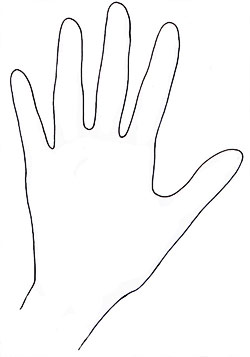    My Name is:I commit myself to learning more about Jesus through the First Holy Communion Program. 